UW-LA CROSSE MULTICULTURAL PROGRAMS & RESOURCES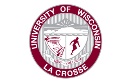 Academic Success Institute (ASI): ASI is a six-week summer academic program designed to help students make a successful transition from high school to college. While living on UWL’s campus, students participate in a cohort group, learning from dedicated faculty and staff committed to creating an environment that supports life-long learning. The ultimate goal of ASI is to provide each student an opportunity to be successful at UW-La Crosse.Eagle Alert: The UWL Early Alert program aims to boost student retention and graduation rates through faculty-student communication about academic progress. Any student on campus can receive feedback; it could be positive or negative, and even serve as a means for a way to have an instructor recommend a student for leadership positions or scholarships.Early Academic Initiative: OMSS promotes a position of active and informative communication through newsletters and emails containing imperative information such as academic deadlines, employment opportunities, scholarships, and special events. The OMSS staff also connect with as many students as possible to establish solid relationships and provide academic, personal, and financial advisement. FYRE (First-Year Research Exposure): First Year Research Exposure (FYRE) students receive tutoring, academic support, peer mentoring, and exposure to a wide variety of majors, careers, and research within the STEM fields throughout their first year on campus. Students who participate in all program activities will earn a scholarship during their sophomore year at UWL.Leadership Programs: The OMSS leadership programs promote active citizenship, the cultivation of leadership skills, and the formation of lasting relationships. Through OMSS leadership programs, students work to provide campus wide multicultural and social justice events and activities, which promote multicultural awareness and reaffirm multicultural identities, while facilitating natural cross-cultural environments and interactions.Multicultural Business Scholars Program: The Multicultural Business Scholars Program is a highly selective program designed to give eligible first-year students support as they complete their first two years of business courses. This program provides access to one-on-one peer tutoring for both business and non-business courses, placement in a First-year Seminar course, and guaranteed placement in three required College of Business Administration courses.McNair Scholars: McNair Scholars, funded by UWL’s College of Science & Health and the U.S. Department of Education, provides eligible students with support and preparation for graduate school. Students must either be low-income, first generation college students AND/OR be members of a traditionally underrepresented group in their field.Multicultural Scholarships & Grants: Various resident and non-resident Multicultural scholarships are available for incoming and current UWL students. Multicultural Validation Program (formerly called Inclusive Excellence Scholars): The Multicultural Validation Program (MVP) is committed to helping prepare first-year multicultural students in their acclimation to the UWL campus. Students have the opportunity to build relationships across campus through the guidance of program advisors, peer mentors, and being an active participant in their residence hall. First-year students are eligible to receive a scholarship at the end of their first year on campus.Office of Multicultural Student Services (OMSS): The Office of Multicultural Student Services aims to improve the retention and graduation of underrepresented students by promoting their academic and personal growth. The office provides supplementary services in the areas of academic advising, subject tutoring, leadership development, the sponsorship of cultural events, and pre-college programs. OMSS serves African American, American Indian, Hispanic/Latinx, Asian American (with emphasis on Southeast Asian), and bi-racial student organizations or multi-ethnic descent UWL students.One and Done Program: Through OMSS, this program helps students throughout the job search process. Students receive help with resume writing, cover letter writing, mock interviews, salary negotiation, and more.Parent College: This all-Spanish event is a parent empowerment initiative that seeks to provide, under-served, under-privileged Latinx families in the Arcadia and the Norwalk-Ontario-Wilton school districts with the social and cultural capital to better advocate for their children's education and transition towards high school.Peer Tutoring Program: The OMSS free Peer Tutoring program provides individual tutoring to students. This program meets the needs of students who do not find success through large group tutoring at the Murphy Library Learning Center. It also serves as a means of employment for some junior and senior students.Pre-College Programs: Summer Mentoring and Reading Together (SMART), Mississippi River Adventure Introductory Camp (MRA Intro), Mississippi River Adventure Leadership & Intercultural Development Camp (MRA LID), and Mentoring and Readiness for College Program (MARC).Student Support Services (SSS): SSS is a federally funded TRiO program funded through the U.S. Department of Education, which primarily serves first-generation, low-income, and students with disabilities. The services in SSS enhance academic skills, increase retention, increase graduation rates, and facilitate entrance into graduate and professional programs.Student Organizations: Student organizations provide leadership opportunities that prepare students so they can serve as role-model leaders and peer mentors for those yet to come at UWL and beyond. Organizations include: ALANA (Asian, Latina, African, Native American Womyn), ASO (Asian Student Organization), BSU (Black Student Unity), HOPE (Hmong Organization Promoting Education), IOPA (Intercultural Organization Promoting Awareness), LASO (Latin American Student Organization), NASA (Native American Student Association), SFT (Students for a Free Tibet).